ЯРОСЛАВСКАЯ ОБЛАСТЬ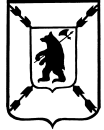 СОБРАНИЕ ДЕПУТАТОВ ПОШЕХОНСКОГО МУНИЦИПАЛЬНОГО  РАЙОНАР Е Ш Е Н И Е 08.02.2024_                                                                                   № 305 г. ПошехоньеО внесении  изменений в соглашениео передаче  осуществления полномочий          В соответствии с ФЗ № 131- ФЗ от 06.10.2003 года «Об общих принципах организации местного самоуправления в Российской Федерации» и руководствуясь ст. 22 Устава муниципального района, Собрание Депутатов  Пошехонского муниципального  районаРЕШИЛО:1. В  Соглашение  между Администрацией  Пошехонского муниципального района и Администрацией городского поселения Пошехонье о передаче части  полномочий по решению вопросов местного значения городского поселения  Пошехонье на 2024 год, утвержденное решением Собрания Депутатов Пошехонского муниципального района 21 декабря 2023 года № 274 внести изменения :- в приложении 1 к Соглашению , в строке 3 цифры «300 000» заменить цифрами «345»;. 2.. Настоящее решение опубликовать в газете «Сельская новь» и на официальном сайте Администрации Пошехонского муниципального района в  информационно-телекоммуникационной сети «Интернет».Глава Пошехонского муниципального района                                  Н.Н. Белов